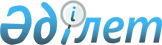 Инватакси қызметтерін алушылар санаттарын кеңейту туралы
					
			Күшін жойған
			
			
		
					Қостанай облысы Бейімбет Майлин ауданы әкімдігінің 2022 жылғы 16 мамырдағы № 154 қаулысы. Күші жойылды - Қостанай облысы Бейімбет Майлин ауданы әкімдігінің 2022 жылғы 5 тамыздағы № 261 қаулысымен
      Ескерту. Күші жойылды - Қостанай облысы Бейімбет Майлин ауданы әкімдігінің 05.08.2022 № 261 қаулысымен (қол қойылған күнінен бастап және алғашқы ресми жарияланған күнінен бастап қолданысқа енгізіледі).
      Қазақстан Республикасының "Қазақстан Республикасындағы жергілікті мемлекеттік басқару және өзін-өзі басқару туралы", "Қазақстан Республикасындағы мүгедектерді әлеуметтік қорғау туралы" Заңдарына, "Автомобиль көлігімен мүгедектерді тасымалдау жөнінде қызметтер көрсету қағидаларын бекіту туралы" Қазақстан Республикасы Көлік және коммуникация министрінің міндетін атқарушының 2013 жылғы 1 қарашадағы № 859 бұйрығымен бекітілген автомобиль көлігімен мүгедектерді тасымалдау жөнінде қызметтер көрсету қағидаларының 31 тармағына сәйкес, Бейімбет Майлин ауданының әкімдігі ҚАУЛЫ ЕТЕДІ:
      1. Бейімбет Майлин ауданы аумағында инватакси қызметін алушылардың санаттары келесі тұлғалар санаттарымен кеңейтілсін:
      1) 1 топ мүгедектері;
      2) жүріп-тұруы қиын мүгедек балалар;
      3) аутистік спектрдің бұзылуы бар мүгедек балалар.
      2. "Бейімбет Майлин ауданы әкімдігінің жұмыспен қамту және әлеуметтік бағдарламалар бөлімі" мемлекеттік мекемесіне Қазақстан Республикасының заңнамасында белгіленген тәртіпте:
      1) осы қаулыға қол қойылған күнінен бастап күнтізбелік жиырма күн ішінде оның қазақ және орыс тілдеріндегі электрондық түрдегі көшірмесін Қазақстан Республикасы Әділет министрлігінің "Қазақстан Республикасының Заңнама және құқықтық ақпарат институты" шаруашылық жүргізу құқығындағы республикалық мемлекеттік кәсіпорнының Қостанай облысы бойынша филиалына ресми жариялау және Қазақстан Республикасы нормативтік құқықтық актілерінің Эталондық бақылау банкіне енгізу үшін жіберілуін;
      2) осы қаулыны қол қойылған күнінен бастап Бейімбет Майлин ауданы әкімдігінің интернет-ресурсында орналастыруды және "Қазақстан Республикасының Заңнама және құқықтық ақпарат институты" шаруашылық жүргізу құқығындағы республикалық мемлекеттік кәсіпорнының филиалына жіберуді қамтамасыз етсін. Қазақстан Республикасы Әділет министрлігі Қостанай облысы бойынша ресми жарияланғаннан кейін.
      3. Осы қаулының орындалуын бақылау Бейімбет Майлин ауданы әкімінің жетекшілік ететін орынбасарына жүктелсін.
      4. Осы қаулы қол қойылған күнінен бастап және алғашқы ресми жарияланған күнінен бастап қолданысқа енгізіледі.
					© 2012. Қазақстан Республикасы Әділет министрлігінің «Қазақстан Республикасының Заңнама және құқықтық ақпарат институты» ШЖҚ РМК
				
      Бейімбет Майлин ауданының әкімі 

Қ. Мыржақыпов
